HAR(T)LEM – HARLEM RENAISSANCE FILE 1: POETRY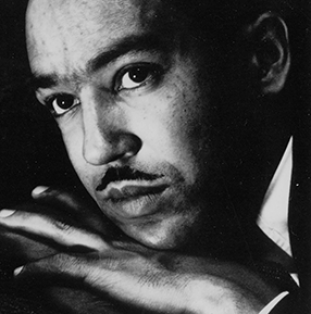 HAR(T)LEM – HARLEM RENAISSANCE FILE 2: NOVELS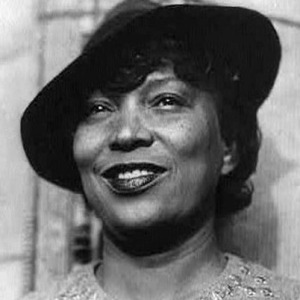 HAR(T)LEM – HARLEM RENAISSANCE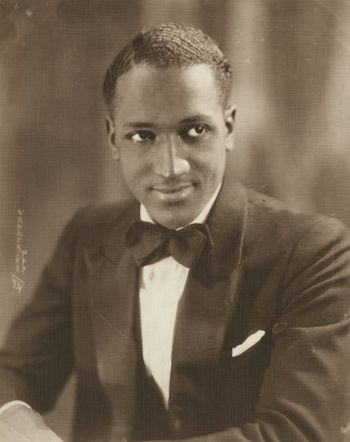  					FILE 3: PHOTOGRAPHY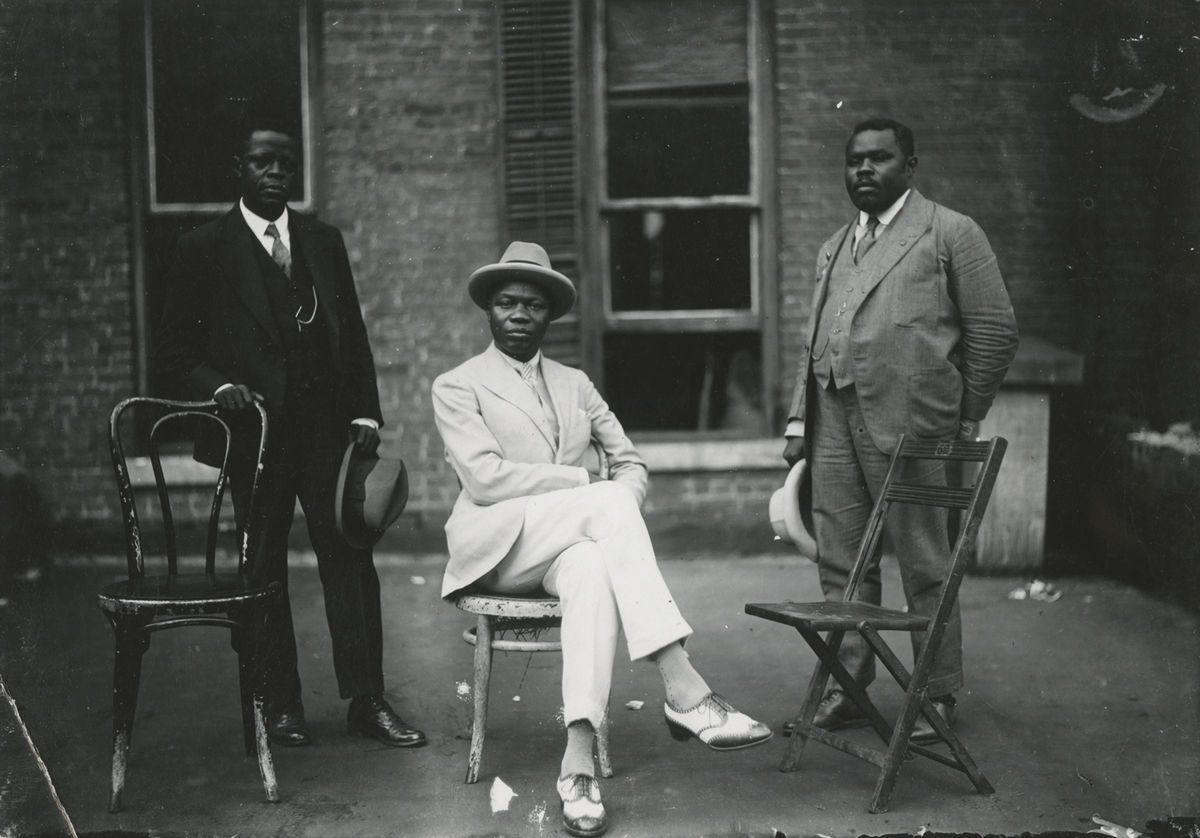 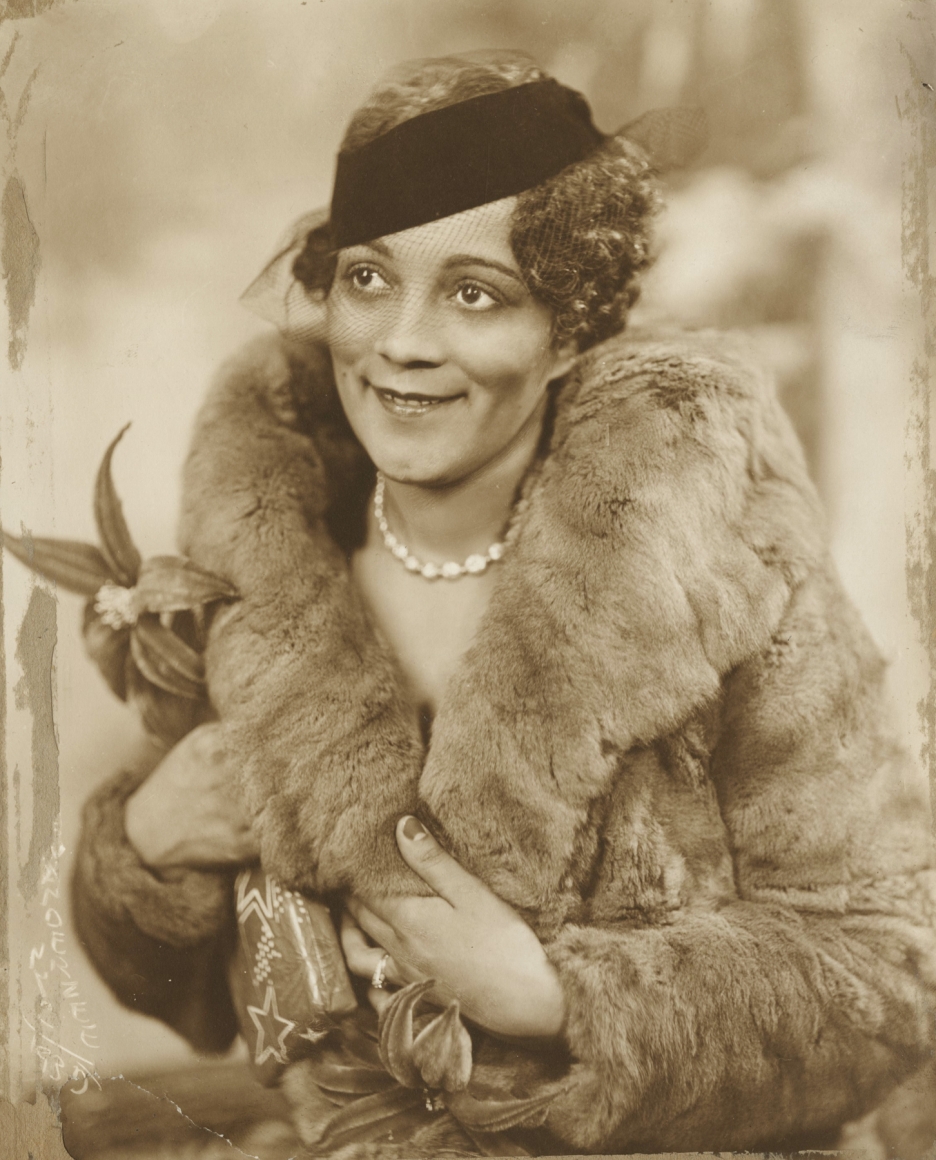 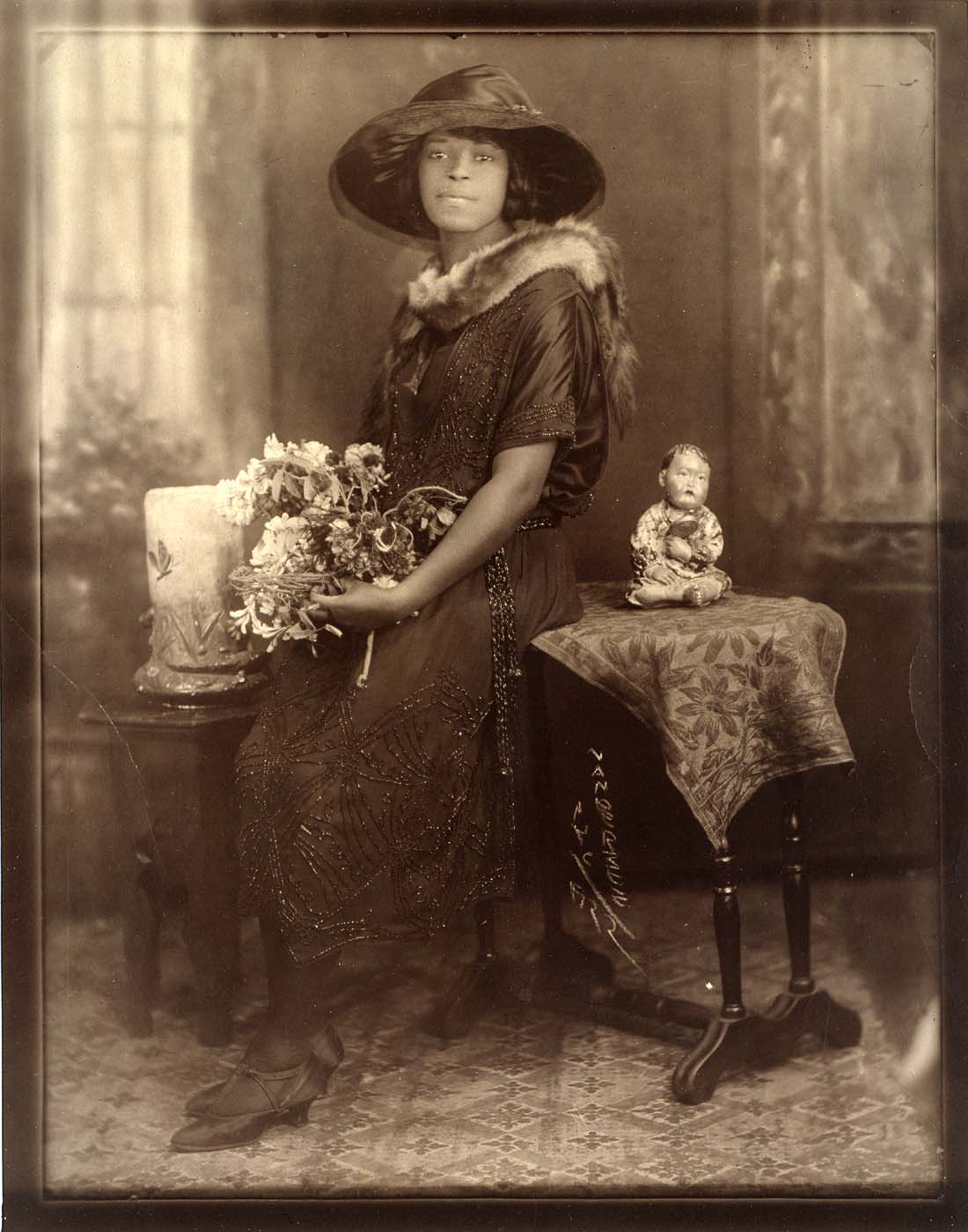 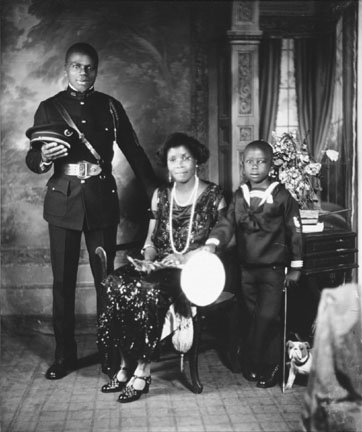 HAR(T)LEM – HARLEM RENAISSANCE FILE 4: PAINTING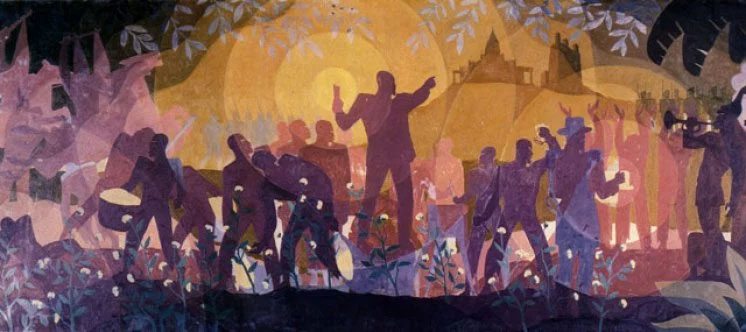 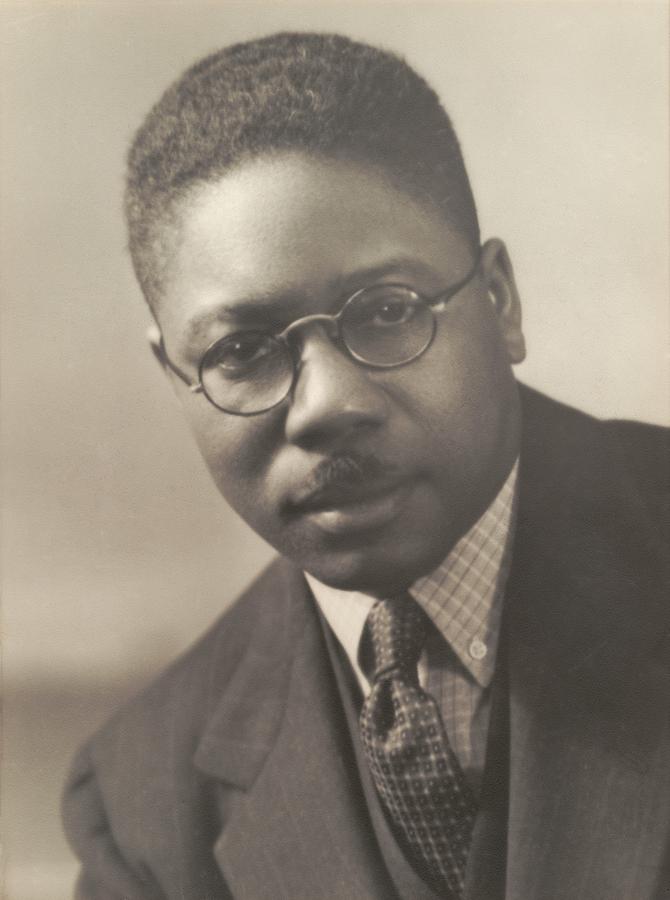 HAR(T)LEM – HARLEM RENAISSANCE FILE 5: CINEMA & STAGE PERFORMANCE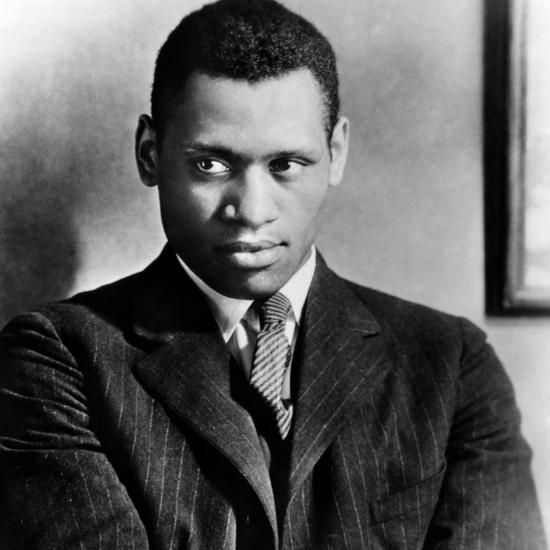 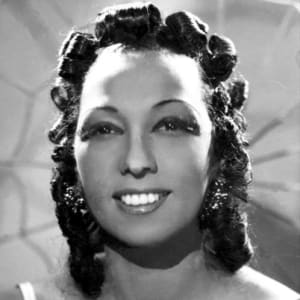 